П О С Т А Н О В Л Е Н И Е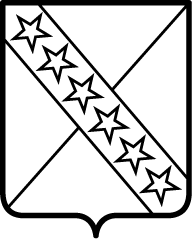 АДМИНИСТРАЦИИ ПРИАЗОВСКОГО СЕЛЬСКОГО ПОСЕЛЕНИЯ      ПРИМОРСКО-АХТАРСКОГО РАЙОНАот __________________                                                                                             № ________станица Приазовская                                                                   ПРОЕКТОб утверждении муниципальной  программы Приазовского сельского поселения Приморско-Ахтарского района «Поддержка малого и среднего предпринимательства» на 2021-2023 годы         В соответствии с Федеральным законом от 6 октября 2003 года № 131-ФЗ «Об общих принципах организации местного самоуправления в Российской Федерации», постановлением администрации Приморско-Ахтарского Приазовского сельского поселения Приморско-Ахтарского района от 28 июля 2014 года  № 102 «Об утверждении Порядка принятия решения о разработке, формировании, реализации и оценки эффективности реализации муниципальных программ Приазовского сельского поселения Приморско-Ахтарского района», постановлением администрации Приазовского сельского поселения Приморско-Ахтарского района  от 11 августа 2020 года № 118 «Об утверждении Перечня муниципальных программ Приазовского сельского поселения Приморско-Ахтарского района на 2021 год», Уставом    Приазовского сельского поселения Приморско-Ахтарского района, администрация Приазовского         сельского     поселения     Приморско-Ахтарского      района п о с т а н о в л я е т:             1. Утвердить муниципальную программу Приазовского сельского поселения Приморско-Ахтарского района  «Поддержка малого и среднего предпринимательства» на 2021-2023 годы, согласно приложению к настоящему  постановлению.       2.  Контроль за выполнением  настоящего постановления оставляю за собой.        3 Постановление вступает в силу с 1 января 2021 года.Глава Приазовского сельского поселения Приморско-Ахтарского района                                                         Г.В.ПроститоваЛИСТ  СОГЛАСОВАНИЯпроекта постановления администрации  Приазовского сельского поселенияПриморско-Ахтарского  районаот ____________ года  №  _________«Об утверждении   муниципальной программы  Приазовского сельского поселения Приморско-Ахтарского района  «Поддержка малого и среднего предпринимательства» на 2021-2023 годы»Проект составлен и внесен:Специалист 1-ой категорииадминистрации Приазовского сельского поселения	   Е.Ю.НефедоваПроект согласован:	 Ведущий специалист  администрации                                                        Приазовского сельского поселения                                             Е.Н. Чистякова МУНИЦИПАЛЬНАЯ ПРОГРАММАПриазовского сельского поселения Приморско-Ахтарского района  «Поддержка малого и среднего предпринимательства» на 2021-2023 годыПАСПОРТМуниципальной программы Приазовского сельского поселения Приморско-Ахтарского района  «Поддержка малого и среднего предпринимательства» на 2021-2023 годы1. Характеристика текущего состояния и прогноз развития соответствующей сферы реализации муниципальной программы         Муниципальная программа Приазовского сельского поселения Приморско-Ахтарского района  «Поддержка малого и среднего предпринимательства» на 2021-2023 годы направлена на перспективу развития рынка продовольствия Приазовского сельского поселения Приморско-Ахтарского района и преследует своей целью продвижение продукции малых форм хозяйствования АПК сельского поселения, ее реализацию, повышение уровня качества производимых товаров.Перспективы развития рынка продовольствия не ограничены. Абсолютное большинство товаров, востребованных покупателями, можно произвести на личных подворьях, в фермерских хозяйствах. Именно они смогут наполнить наши рынки, ответить на запросы потребителей. Основой экономики Приазовского сельского поселения Приморско-Ахтарского района, а так же бюджетообразующими отраслями являются малые  и средние формы хозяйствования (КФХ и ЛПХ), а так же предприятия малого бизнеса являются основной структурной единицей АПК поселения.Малые предприятия сельского поселения представляют собой сектор бизнеса, во многом определяющий темпы экономического роста Приазовского сельского поселения Приморско-Ахтарского района, состояние занятости населения и обеспечение социальной стабильности. Важнейшей особенностью малого и среднего бизнеса является способность к ускоренному освоению инвестиций, высокая оборачиваемость оборотных средств, активная инновационная деятельность. Основной деятельностью сельскохозяйственных предприятий Приазовского сельского поселения Приморско-Ахтарского района является растениеводство, где основными показателями являются производство зерна,  производство сахарной свеклы, подсолнечника. На протяжении многих лет осуществляется государственная поддержка малых форм хозяйствования путем субсидирования части затрат на уплату процентов по кредитам, полученным в кредитных организациях, и займам, полученным в кредитных потребительских кооперативах. В личных подсобных хозяйств, занята большая половина трудоспособного населения Приазовского сельского поселения Приморско-Ахтарского района, сегодня занимаются товарным производством. Всем им необходима возможность обмениваться опытом, видеть достижения друг друга и перспективы, ставить перед наукой задачи по выведению новых сортов, разработке новых технологий производства.По отношению к импорту продовольствия продукция сельских товаропроизводителей оказывается неконкурентоспособной и постепенно вытесняется с внутреннего рынка. Если в растениеводстве уровень производства приближен к уровню 90-х годов, то в животноводстве к настоящему времени сложилась тяжелая экономическая  обстановка в связи с заражением свинопоголовья вирусом африканской чумы, и как следствие, его полным уничтожением.  Замедление экономического роста в сельском хозяйстве, достаточно низкий уровень развития социальной и инженерной инфраструктуры обусловили обострение социальных проблем села.Основными причинами относительно медленного развития  отрасли сельского хозяйства Приазовского сельского поселения Приморско-Ахтарского района являются:- невысокие темпы структурно-технологической модернизации отрасли, обновления основных производственных фондов;- ограничение доступа сельскохозяйственных товаропроизводителей к финансовым рынкам, материально-техническим и информационным ресурсам;- финансовая неустойчивость отрасли сельского хозяйства, обусловленная нестабильностью рынков сельскохозяйственной продукции, сырья и продовольствия, недостаточным притоком инвестиций на развитие отрасли;- дефицит квалифицированных кадров, вызванный низким уровнем  и качеством жизни в сельской местности. 2. Цели, задачи и целевые показатели, сроки и этапы реализации муниципальной программы         Цель программы:         повышение темпов развития малого и среднего предпринимательства как одного из факторов социально-экономического развития Приазовского сельского поселения Приморско-Ахтарского района.         Для достижения поставленной цели предусматривается решение следующих задач:          развитие инфраструктуры поддержки малого и среднего предпринимательства;          совершенствование внешней среды для развития малого и среднего предпринимательства.            Перечень целей, задач и характеризующие их  целевые показатели      Программы изложены в приложении № 1 к Программе.Реализацию Программы предполагается осуществить в один этап в течение 2021- 2023 годов.3. Перечень и краткое описание  основных мероприятий ПрограммыПеречень мероприятий, подлежащих выполнению, объемы и источники финансирования, непосредственные результаты реализации мероприятий     Программы приведены в приложении № 2 к Программе.4. Обоснование ресурсного обеспечения муниципальной программы        Финансирование мероприятий муниципальной программы предусматривается осуществлять за счет средств местного бюджета.        В ходе реализации муниципальной программы отдельные мероприятия, объемы и источники их финансирования могут корректироваться на основе анализа полученных результатов и с учетом реальных возможностей местного  бюджета.5. Методика оценки эффективности реализации муниципальной программыОценка эффективности реализации муниципальной программы осуществляется в соответствии с методикой оценки эффективности муниципальной программы, изложенной в приложении № 7 к постановлению администрации Приазовского сельского поселения Приморско-Ахтарского района от 28 июля 2014 года  № 102 «Об утверждении Порядка принятия решения о разработке, формировании, реализации и оценки эффективности реализации муниципальных программ Приазовского сельского поселения Приморско-Ахтарского района».6. Механизм реализации муниципальной программы и контрольза ее выполнениемТекущее управление муниципальной программой осуществляет ее координатор, который:обеспечивает разработку муниципальной программы, ее согласование с  участниками муниципальной программы;формирует структуру муниципальной программы и перечень  участников муниципальной программы;организует реализацию муниципальной программы, координацию деятельности участников муниципальной программы;принимает решение о необходимости внесения в установленном порядке изменений в муниципальную программу;несет ответственность за достижение целевых показателей муниципальной программы;осуществляет подготовку предложений по объемам и источникам финансирования реализации муниципальной программы на основании предложений  участников муниципальной программы;разрабатывает формы отчетности для  участников муниципальной программы, необходимые для осуществления контроля за выполнением муниципальной программы, устанавливает сроки их предоставления;проводит мониторинг реализации муниципальной программы и анализ отчетности, представляемой участниками муниципальной программы;ежегодно проводит оценку эффективности реализации муниципальной программы;готовит ежегодный доклад о ходе реализации муниципальной программы и оценке эффективности ее реализации (далее - доклад о ходе реализации муниципальной программы);организует информационную и разъяснительную работу, направленную на освещение целей и задач муниципальной программы в печатных средствах массовой информации, на официальном сайте в информационно-телекоммуникационной сети "Интернет";размещает информацию о ходе реализации и достигнутых результатах муниципальной программы на официальном сайте в информационно-телекоммуникационной сети "Интернет";осуществляет иные полномочия, установленные муниципальной программой.Координатор муниципальной программы осуществляет контроль за выполнением плана реализации муниципальной программы.В целях обеспечения контроля за выполнением муниципальной программы ее координатор представляет в администрацию Приазовского сельского поселения Приморско-Ахтарского района (далее – администрация) план реализации муниципальной программы в течение 3 рабочих дней после их утверждения.В случае принятия координатором муниципальной программы решения о внесении изменений в план реализации муниципальной программы он уведомляет об этом администрация в течение 3 рабочих дней после их корректировки.Координатор муниципальной программы ежегодно, до 15 февраля года, следующего за отчетным годом, направляет в администрацию доклад о ходе реализации муниципальной программы на бумажных и электронных носителях.Реализацию мероприятий Программы осуществляют администрация Приазовского сельского поселения Приморско-Ахтарского района.Для обеспечения мониторинга и анализа мероприятий Программы администрация Приазовского сельского поселения Приморско-Ахтарского района ежеквартально до 20-го числа месяца, следующего за отчетным кварталом, представляет в отдел по финансово-экономической работе и бюджету администрации Приазовского сельского поселения Приморско-Ахтарского района  заполненные отчетные формы мониторинга реализации Программы согласно приложению  № 3 к Программе и не позднее 1 декабря текущего финансового года, представляет согласованный с  участниками Программы план реализации Программы на очередной год  по форме согласно приложению № 4.Специалист 1 –ой категории администрацииПриазовского сельского поселенияПриморско-Ахтарского района                                                        Е.Ю.НефедоваЦЕЛИ, ЗАДАЧИ И ЦЕЛЕВЫЕ ПОКАЗАТЕЛИ МУНИЦИПАЛЬНОЙ ПРОГРАММЫПриазовского сельского поселения Приморско-Ахтарского района  «Поддержка малого и среднего предпринимательства» на 2021 — 2023 годыСпециалист 1 –ой категории администрацииПриазовского сельского поселенияПриморско-Ахтарского района                                                                                                 Е.Ю.НефедоваПЕРЕЧЕНЬ ОСНОВНЫХ МЕРОПРИЯТИЙ МУНИЦИПАЛЬНОЙ ПРОГРАММЫ  к муниципальной программе   Приазовского сельского поселения Приморско-Ахтарского района  «Поддержка малого и среднего предпринимательства» на 2021 — 2023 годыСпециалист 1 –ой категории администрацииПриазовского сельского поселенияПриморско-Ахтарского района                                                                                                                                                              Е.Ю.НефедоваСпециалист 1 –ой категории администрацииПриазовского сельского поселенияПриморско-Ахтарского района                                                                                                                                 Е.Ю.НефедоваСпециалист 1 –ой категории администрацииПриазовского сельского поселенияПриморско-Ахтарского района                                                                                                                                 Е.Ю.НефедоваПРИЛОЖЕНИЕ УТВЕРЖДЕНАпостановлением администрации Приазовского сельского поселения Приморско-Ахтарского района от __________ года  №  ________Координатор муниципальной программыадминистрация Приазовского сельского поселения Приморско-Ахтарского района Координаторы муниципальной подпрограммыНе предусмотреныУчастники муниципальной программыадминистрация Приазовского сельского поселения Приморско-Ахтарского района Подпрограммы муниципальной программыНе предусмотреныВедомственные целевые программыНе предусмотреныЦели  муниципальной программыповышение темпов развития малого и среднего предпринимательства как одного из факторов социально-экономического развития Приазовского сельского поселения Приморско-Ахтарского районаЗадачи муниципальной программыразвитие инфраструктуры поддержки малого и среднего предпринимательства;совершенствование внешней среды для развития малого и среднего предпринимательства. Перечень целевых показателей муниципальной программыКоличество субъектов малого и среднего предпринимательства;Численность занятых в малом и среднем предпринимательстве.Этапы и сроки реализации программы2021-2023 годыОбъем бюджетных ассигнований муниципальной программы Общий объем финансирования 3,0 тыс. рублей, из них: средства местного бюджета –3,0 тыс. рублей, в том числе по годам:2021 год –     1,0  тыс. рублей2022 год –     1,0 тыс. рублей2023 год  -     1,0 тыс. рублейНаименование мероприятияОбъемы финансирования Программы (тыс. руб.)Объемы финансирования Программы (тыс. руб.)Объемы финансирования Программы (тыс. руб.)Объемы финансирования Программы (тыс. руб.)Наименование мероприятия2021 год2022 год  2023 годитогоСоздание условий для развития малого и среднего предпринимательства1,01,01,03,0ИТОГО:1,01,01,03,0 ПРИЛОЖЕНИЕ № 1к муниципальной программе   Приазовского сельского поселения Приморско-                                              Ахтарского района  «Поддержка малого и среднего предпринимательства»  на 2021 — 2023 годы№п/пНаименование целевого показателяЕдиницаизмеренияСта-тус*Значение показателейЗначение показателейЗначение показателейЗначение показателейЗначение показателей№п/пНаименование целевого показателяЕдиницаизмеренияСта-тус*1-й год реализации2-й год реализации3-й год реализации….N год реализации1234567891Муниципальная программа Приазовского сельского поселения Приморско-Ахтарского района  «Поддержка малого и среднего предпринимательства» Муниципальная программа Приазовского сельского поселения Приморско-Ахтарского района  «Поддержка малого и среднего предпринимательства» Муниципальная программа Приазовского сельского поселения Приморско-Ахтарского района  «Поддержка малого и среднего предпринимательства» Муниципальная программа Приазовского сельского поселения Приморско-Ахтарского района  «Поддержка малого и среднего предпринимательства» Муниципальная программа Приазовского сельского поселения Приморско-Ахтарского района  «Поддержка малого и среднего предпринимательства» Муниципальная программа Приазовского сельского поселения Приморско-Ахтарского района  «Поддержка малого и среднего предпринимательства» Муниципальная программа Приазовского сельского поселения Приморско-Ахтарского района  «Поддержка малого и среднего предпринимательства» Муниципальная программа Приазовского сельского поселения Приморско-Ахтарского района  «Поддержка малого и среднего предпринимательства» Цель: повышение темпов развития малого и среднего предпринимательства как одного из факторов социально-экономического развития Приазовского сельского поселения Приморско-Ахтарского районаЦель: повышение темпов развития малого и среднего предпринимательства как одного из факторов социально-экономического развития Приазовского сельского поселения Приморско-Ахтарского районаЦель: повышение темпов развития малого и среднего предпринимательства как одного из факторов социально-экономического развития Приазовского сельского поселения Приморско-Ахтарского районаЦель: повышение темпов развития малого и среднего предпринимательства как одного из факторов социально-экономического развития Приазовского сельского поселения Приморско-Ахтарского районаЦель: повышение темпов развития малого и среднего предпринимательства как одного из факторов социально-экономического развития Приазовского сельского поселения Приморско-Ахтарского районаЦель: повышение темпов развития малого и среднего предпринимательства как одного из факторов социально-экономического развития Приазовского сельского поселения Приморско-Ахтарского районаЦель: повышение темпов развития малого и среднего предпринимательства как одного из факторов социально-экономического развития Приазовского сельского поселения Приморско-Ахтарского районаЦель: повышение темпов развития малого и среднего предпринимательства как одного из факторов социально-экономического развития Приазовского сельского поселения Приморско-Ахтарского районаЗадача: развитие инфраструктуры поддержки малого и среднего предпринимательства; совершенствование внешней среды для развития малого и среднего предпринимательства.Задача: развитие инфраструктуры поддержки малого и среднего предпринимательства; совершенствование внешней среды для развития малого и среднего предпринимательства.Задача: развитие инфраструктуры поддержки малого и среднего предпринимательства; совершенствование внешней среды для развития малого и среднего предпринимательства.Задача: развитие инфраструктуры поддержки малого и среднего предпринимательства; совершенствование внешней среды для развития малого и среднего предпринимательства.Задача: развитие инфраструктуры поддержки малого и среднего предпринимательства; совершенствование внешней среды для развития малого и среднего предпринимательства.Задача: развитие инфраструктуры поддержки малого и среднего предпринимательства; совершенствование внешней среды для развития малого и среднего предпринимательства.Задача: развитие инфраструктуры поддержки малого и среднего предпринимательства; совершенствование внешней среды для развития малого и среднего предпринимательства.Задача: развитие инфраструктуры поддержки малого и среднего предпринимательства; совершенствование внешней среды для развития малого и среднего предпринимательства.1.1Целевой показатель:  Количество субъектов малого и среднего предпринимательстваед.7073761.2Целевой показатель:  Численность занятых в малом и среднем предпринимательствечел1001031062Основное мероприятие №1 «Создание условий для развития малого и среднего предпринимательства»Основное мероприятие №1 «Создание условий для развития малого и среднего предпринимательства»Основное мероприятие №1 «Создание условий для развития малого и среднего предпринимательства»Основное мероприятие №1 «Создание условий для развития малого и среднего предпринимательства»Основное мероприятие №1 «Создание условий для развития малого и среднего предпринимательства»Основное мероприятие №1 «Создание условий для развития малого и среднего предпринимательства»Основное мероприятие №1 «Создание условий для развития малого и среднего предпринимательства»Основное мероприятие №1 «Создание условий для развития малого и среднего предпринимательства»Цель: создание условий для развития малого и среднего предпринимательства.Цель: создание условий для развития малого и среднего предпринимательства.Цель: создание условий для развития малого и среднего предпринимательства.Цель: создание условий для развития малого и среднего предпринимательства.Цель: создание условий для развития малого и среднего предпринимательства.Цель: создание условий для развития малого и среднего предпринимательства.Цель: создание условий для развития малого и среднего предпринимательства.Цель: создание условий для развития малого и среднего предпринимательства.Задача:  совершенствование внешней среды для развития малого и среднего предпринимательстваЗадача:  совершенствование внешней среды для развития малого и среднего предпринимательстваЗадача:  совершенствование внешней среды для развития малого и среднего предпринимательстваЗадача:  совершенствование внешней среды для развития малого и среднего предпринимательстваЗадача:  совершенствование внешней среды для развития малого и среднего предпринимательстваЗадача:  совершенствование внешней среды для развития малого и среднего предпринимательстваЗадача:  совершенствование внешней среды для развития малого и среднего предпринимательстваЗадача:  совершенствование внешней среды для развития малого и среднего предпринимательства2.1Целевой показатель: Приобретение стендов, буклетов, баннеров Тыс. рублей1,01,01,0 ПРИЛОЖЕНИЕ № 2к муниципальной программе   Приазовского сельского поселения Приморско-Ахтарского района  «Поддержка малого и среднего предпринимательства» на 2021 — 2023 годы№п/пНаименование мероприятияИсточники финансированияОбъем финанси-рования, всего(тыс.руб)В том числе по годамВ том числе по годамВ том числе по годамВ том числе по годамНепосред-ственный результат реализации мероприятияУчастник муниципальной программы (к примеру, муниципальный заказчик, главный распорядитель (распорядитель) бюджетных средств, исполнитель)№п/пНаименование мероприятияИсточники финансированияОбъем финанси-рования, всего(тыс.руб)1 год реали-зации2 год реали-зации3 год реали-зацииN год реали-зацииНепосред-ственный результат реализации мероприятияУчастник муниципальной программы (к примеру, муниципальный заказчик, главный распорядитель (распорядитель) бюджетных средств, исполнитель)123456789101.Основное мероприятие №1«Создание условий для развития малого и среднего предпринимательства»всего3,01,01,01,0Приобретение стендов, баннеров и буклетовадминистрация Приазовского сельского поселения1.Основное мероприятие №1«Создание условий для развития малого и среднего предпринимательства»местный бюджет3,01,01,01,01.Основное мероприятие №1«Создание условий для развития малого и среднего предпринимательства»краевой бюджет00001.Основное мероприятие №1«Создание условий для развития малого и среднего предпринимательства»федеральный бюджет00001.Основное мероприятие №1«Создание условий для развития малого и среднего предпринимательства»внебюджетные источники0000ПРИЛОЖЕНИЕ №  3 к муниципальной программе Приазовского сельского поселения Приморско-Ахтарского района  «Поддержка малого и среднего предпринимательства» на 2021 — 2023 годыМОНИТОРИНГреализации муниципальной программы Приазовского сельского поселения Приморско-Ахтарского района  «Поддержка малого и среднего предпринимательства» на 2021 — 2023 годы за _____ квартал  ________ годМОНИТОРИНГреализации муниципальной программы Приазовского сельского поселения Приморско-Ахтарского района  «Поддержка малого и среднего предпринимательства» на 2021 — 2023 годы за _____ квартал  ________ годМОНИТОРИНГреализации муниципальной программы Приазовского сельского поселения Приморско-Ахтарского района  «Поддержка малого и среднего предпринимательства» на 2021 — 2023 годы за _____ квартал  ________ годМОНИТОРИНГреализации муниципальной программы Приазовского сельского поселения Приморско-Ахтарского района  «Поддержка малого и среднего предпринимательства» на 2021 — 2023 годы за _____ квартал  ________ годМОНИТОРИНГреализации муниципальной программы Приазовского сельского поселения Приморско-Ахтарского района  «Поддержка малого и среднего предпринимательства» на 2021 — 2023 годы за _____ квартал  ________ годМОНИТОРИНГреализации муниципальной программы Приазовского сельского поселения Приморско-Ахтарского района  «Поддержка малого и среднего предпринимательства» на 2021 — 2023 годы за _____ квартал  ________ годМОНИТОРИНГреализации муниципальной программы Приазовского сельского поселения Приморско-Ахтарского района  «Поддержка малого и среднего предпринимательства» на 2021 — 2023 годы за _____ квартал  ________ годМОНИТОРИНГреализации муниципальной программы Приазовского сельского поселения Приморско-Ахтарского района  «Поддержка малого и среднего предпринимательства» на 2021 — 2023 годы за _____ квартал  ________ годМОНИТОРИНГреализации муниципальной программы Приазовского сельского поселения Приморско-Ахтарского района  «Поддержка малого и среднего предпринимательства» на 2021 — 2023 годы за _____ квартал  ________ годМОНИТОРИНГреализации муниципальной программы Приазовского сельского поселения Приморско-Ахтарского района  «Поддержка малого и среднего предпринимательства» на 2021 — 2023 годы за _____ квартал  ________ годМОНИТОРИНГреализации муниципальной программы Приазовского сельского поселения Приморско-Ахтарского района  «Поддержка малого и среднего предпринимательства» на 2021 — 2023 годы за _____ квартал  ________ годМОНИТОРИНГреализации муниципальной программы Приазовского сельского поселения Приморско-Ахтарского района  «Поддержка малого и среднего предпринимательства» на 2021 — 2023 годы за _____ квартал  ________ годМОНИТОРИНГреализации муниципальной программы Приазовского сельского поселения Приморско-Ахтарского района  «Поддержка малого и среднего предпринимательства» на 2021 — 2023 годы за _____ квартал  ________ год№
п/пНаименование основного мероприятия, контрольного событияОтветственный за реализацию мероприятия 1Непосредственный результат реализации мероприятияНепосредственный результат реализации мероприятияСрок начала реализацииСрок начала реализацииСрок окончания реализации (дата контрольного события)Срок окончания реализации (дата контрольного события)Код     бюджетной классификации Объем         ресурсного обеспечения, тыс. руб. 2Объем         ресурсного обеспечения, тыс. руб. 2Примечание 3планфактпланфактпланпланфактпланфакт1234455667889Всего по муниципальной  программе1Основное мероприятие № 1Контрольное событие 1ПРИЛОЖЕНИЕ №  4к муниципальной программе Приазовского сельского поселения Приморско-Ахтарского района  «Поддержка малого и среднего предпринимательства» на 2021 — 2023 годыПЛАН
реализации муниципальной программы Приазовского сельского поселения Приморско-Ахтарского района  «Поддержка малого и среднего предпринимательства» на 2021 — 2023 годыПЛАН
реализации муниципальной программы Приазовского сельского поселения Приморско-Ахтарского района  «Поддержка малого и среднего предпринимательства» на 2021 — 2023 годыПЛАН
реализации муниципальной программы Приазовского сельского поселения Приморско-Ахтарского района  «Поддержка малого и среднего предпринимательства» на 2021 — 2023 годыПЛАН
реализации муниципальной программы Приазовского сельского поселения Приморско-Ахтарского района  «Поддержка малого и среднего предпринимательства» на 2021 — 2023 годыПЛАН
реализации муниципальной программы Приазовского сельского поселения Приморско-Ахтарского района  «Поддержка малого и среднего предпринимательства» на 2021 — 2023 годыПЛАН
реализации муниципальной программы Приазовского сельского поселения Приморско-Ахтарского района  «Поддержка малого и среднего предпринимательства» на 2021 — 2023 годыПЛАН
реализации муниципальной программы Приазовского сельского поселения Приморско-Ахтарского района  «Поддержка малого и среднего предпринимательства» на 2021 — 2023 годыПЛАН
реализации муниципальной программы Приазовского сельского поселения Приморско-Ахтарского района  «Поддержка малого и среднего предпринимательства» на 2021 — 2023 годыПЛАН
реализации муниципальной программы Приазовского сельского поселения Приморско-Ахтарского района  «Поддержка малого и среднего предпринимательства» на 2021 — 2023 годыПЛАН
реализации муниципальной программы Приазовского сельского поселения Приморско-Ахтарского района  «Поддержка малого и среднего предпринимательства» на 2021 — 2023 годыПЛАН
реализации муниципальной программы Приазовского сельского поселения Приморско-Ахтарского района  «Поддержка малого и среднего предпринимательства» на 2021 — 2023 годыПЛАН
реализации муниципальной программы Приазовского сельского поселения Приморско-Ахтарского района  «Поддержка малого и среднего предпринимательства» на 2021 — 2023 годыПЛАН
реализации муниципальной программы Приазовского сельского поселения Приморско-Ахтарского района  «Поддержка малого и среднего предпринимательства» на 2021 — 2023 годыПЛАН
реализации муниципальной программы Приазовского сельского поселения Приморско-Ахтарского района  «Поддержка малого и среднего предпринимательства» на 2021 — 2023 годыПЛАН
реализации муниципальной программы Приазовского сельского поселения Приморско-Ахтарского района  «Поддержка малого и среднего предпринимательства» на 2021 — 2023 годыПЛАН
реализации муниципальной программы Приазовского сельского поселения Приморско-Ахтарского района  «Поддержка малого и среднего предпринимательства» на 2021 — 2023 годыПЛАН
реализации муниципальной программы Приазовского сельского поселения Приморско-Ахтарского района  «Поддержка малого и среднего предпринимательства» на 2021 — 2023 годыПЛАН
реализации муниципальной программы Приазовского сельского поселения Приморско-Ахтарского района  «Поддержка малого и среднего предпринимательства» на 2021 — 2023 годыПЛАН
реализации муниципальной программы Приазовского сельского поселения Приморско-Ахтарского района  «Поддержка малого и среднего предпринимательства» на 2021 — 2023 годыПЛАН
реализации муниципальной программы Приазовского сельского поселения Приморско-Ахтарского района  «Поддержка малого и среднего предпринимательства» на 2021 — 2023 годы№ п/пНаименование  основного мероприятияСтатус Ответственный за реализацию мероприятия, контрольное событие Срок наступления контрольного события (дата) Срок наступления контрольного события (дата) Срок наступления контрольного события (дата) Срок наступления контрольного события (дата) Код бюджетной классификации Объем ресурсного обеспечения, тыс.руб. № п/пНаименование  основного мероприятияСтатус Ответственный за реализацию мероприятия, контрольное событие очередной годочередной годочередной годочередной годКод бюджетной классификации Объем ресурсного обеспечения, тыс.руб. № п/пНаименование  основного мероприятияСтатус Ответственный за реализацию мероприятия, контрольное событие I кв.II кв.III кв.IV кв.Код бюджетной классификации Объем ресурсного обеспечения, тыс.руб. 123456789101